Załącznik 2FORMULARZ OFERTY„EC1 Łódź-Miasto Kultury” w Łodzi 
ul. Targowa 1/3 90-022 ŁódźPostępowanie nr 635/WSE/BSU/2023W odpowiedzi na zaproszenie do składania ofert w postępowaniu na wykonanie lady w formie zabudowy meblowejMy niżej podpisani:/nazwa (firma) dokładny adres Wykonawcy, NIP/SKŁADAMY OFERTĘ na wykonanie przedmiotu zamówienia zgodnie z treścią zaproszenia do składania ofert.ZAPOZNALIŚMY SIĘ z treścią zaproszenia do złożenia oferty i nie wnosimy do niego zastrzeżeń oraz otrzymaliśmy wszystkie informacje niezbędne do przygotowania niniejszej oferty.AKCEPTUJEMY treść istotnych postanowień umowy, a w razie wyboru oferty jako najkorzystniejszej, zobowiązujemy się do podpisania na ww. warunkach, w terminie
i miejscu wskazanym przez Zamawiającego.OFERUJEMY wykonanie przedmiotu zamówienia w łącznej cenie netto:………… zł (słownie.........), plus podatek ………… zł (słownie.........), co daje cenę brutto: ………… zł (słownie.........), z czego:UDZIELAMY gwarancji jakości na zaoferowany przedmiot zamówienia, na okres: (*zaznaczyć jeden termin z poniższych):      48 miesięcy od dnia podpisania protokołu odbioru końcowego *      42 miesięcy od dnia podpisania protokołu odbioru końcowego *      36 miesięcy od dnia podpisania protokołu odbioru końcowego *      30 miesięcy od dnia podpisania protokołu odbioru końcowego *      24 miesiące od dnia podpisania protokołu odbioru końcowego *6.WYKONAMY przedmiot zamówienia w następującym terminie:(*zaznaczyć jeden termin z poniższych)      do dnia 28.09.2023 r. *      do dnia 29.09.2023 r. *      do dnia 30.09.2023 r. *      do dnia 01.10.2023 r. *      do dnia 02.10.2023 r. *      do dnia 03.10.2023 r. *      do dnia 04.10.2023 r. *      do dnia 05.10.2023 r. *      do dnia 06.10.2023 r. *      do dnia 07.10.2023 r. *      do dnia 08.10.2023 r. *      do dnia 09.10.2023 r. *      do dnia 10.10.2023 r. *      do dnia 11.10.2023 r. *      do dnia 12.10.2023 r. *ZOBOWIĄZUJEMY SIĘ do wykonania zamówienia z należytą starannością, w terminie
 i miejscu dostaw ustalonym z Zamawiającym.AKCEPTUJEMY warunki płatności określone w istotnych postanowieniach umowy tj. termin płatności do 30 dni od dnia dostarczenia do Zamawiającego prawidłowo wystawionej faktury wraz z podpisanym protokołem odbioru końcowego.UWAŻAMY SIĘ za związanych niniejszą ofertą przez okres 30 dni od dnia upływu terminu składania ofert.OŚWIADCZAMY, ŻE:*☐	nie podlegamy wykluczeniu z postępowania na podstawie art. 7 ust. 1 ustawy z dnia 
13 kwietnia  2022 r. o szczególnych rozwiązaniach w zakresie przeciwdziałania wspieraniu agresji na Ukrainę oraz służących ochronie bezpieczeństwa narodowego;☐	zachodzą w stosunku do nas podstawy wykluczenia z postępowania na podstawie 
art. 7 ust. 1 ustawy z dnia 13 kwietnia 2022 r. o szczególnych rozwiązaniach w zakresie przeciwdziałania wspieraniu agresji na Ukrainę oraz służących ochronie bezpieczeństwa narodowego.* zaznaczyć właściweOŚWIADCZAMY, ŻE wszystkie informacje podane w powyższych oświadczeniach są aktualne 
i zgodne z prawdą oraz zostały przedstawione z pełną świadomością konsekwencji wprowadzenia Zamawiającego  w błąd przy przedstawianiu informacji.WYRAŻAMY zgodę na przetwarzanie danych osobowych w zakresie niezbędnym do przeprowadzenia postępowania, przy zachowaniu jawności postępowania i wyniku postępowania.WSZELKĄ KORESPONDENCJĘ w sprawie niniejszego postępowania należy kierować do:Imię i nazwisko: ………………………………………………………………………………………………………………….Adres:………………………………………………………………………………………………………………………………….Telefon:…………………………………………… Adres e-mail:……………………………………………………………Numer konta do zwrotu wadium………………………………………………………………………………………..dnia- 2023 roku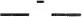 ...............................................................................Podpisy i pieczątki Wykonawcy